			   			Contingent Staffing Requisition Form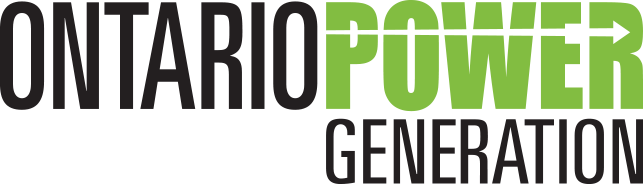 GENERAL INSTRUCTIONSCompleted form to be submitted a minimum of 3 weeks prior to date required.  For assistance contact contingentstaffing@opg.comSECTION A & C - To be completed by the Hiring Manager. Once complete, send the form to contingentstaffing@opg.com  Note:  Appendix A Hires – Hiring Manager to send completed Appendix A Review Form (N-FORM-10854) with the Requisition.              Requisitions received without this form will be returned to Line and will not be processed until this Form is completed. SECTION B – To be completed by Talent Attraction. SECTION A: Resource Information – To be completed by the Hiring ManagerSECTION A: Resource Information – To be completed by the Hiring ManagerSECTION A: Resource Information – To be completed by the Hiring ManagerSECTION A: Resource Information – To be completed by the Hiring ManagerSECTION A: Resource Information – To be completed by the Hiring ManagerSECTION A: Resource Information – To be completed by the Hiring ManagerSECTION A: Resource Information – To be completed by the Hiring ManagerSECTION A: Resource Information – To be completed by the Hiring ManagerSECTION A: Resource Information – To be completed by the Hiring ManagerSECTION A: Resource Information – To be completed by the Hiring ManagerSECTION A: Resource Information – To be completed by the Hiring ManagerType of Hire:     Appendix A      EPSCA / BTU          Term         CPA Temp (RG only)       CPA Hydro Rehab Temp (RG only)       Type of Hire:     Appendix A      EPSCA / BTU          Term         CPA Temp (RG only)       CPA Hydro Rehab Temp (RG only)       Type of Hire:     Appendix A      EPSCA / BTU          Term         CPA Temp (RG only)       CPA Hydro Rehab Temp (RG only)       Type of Hire:     Appendix A      EPSCA / BTU          Term         CPA Temp (RG only)       CPA Hydro Rehab Temp (RG only)       Type of Hire:     Appendix A      EPSCA / BTU          Term         CPA Temp (RG only)       CPA Hydro Rehab Temp (RG only)       Type of Hire:     Appendix A      EPSCA / BTU          Term         CPA Temp (RG only)       CPA Hydro Rehab Temp (RG only)       Type of Hire:     Appendix A      EPSCA / BTU          Term         CPA Temp (RG only)       CPA Hydro Rehab Temp (RG only)       Type of Hire:     Appendix A      EPSCA / BTU          Term         CPA Temp (RG only)       CPA Hydro Rehab Temp (RG only)       Type of Hire:     Appendix A      EPSCA / BTU          Term         CPA Temp (RG only)       CPA Hydro Rehab Temp (RG only)       Type of Hire:     Appendix A      EPSCA / BTU          Term         CPA Temp (RG only)       CPA Hydro Rehab Temp (RG only)       Type of Hire:     Appendix A      EPSCA / BTU          Term         CPA Temp (RG only)       CPA Hydro Rehab Temp (RG only)       Trade:Trade:Job Classification:Job Classification:Job Classification:Job Classification:Occ Code: Occ Code:  Apprentice Journeyperson Apprentice Journeyperson Apprentice JourneypersonNumber Required:Number Required:Number of Welders Required:      Number of Welders Required:      Number of Welders Required:      Date Required: Date Required: Date Required: Planned Departure Date:  Planned Departure Date:  Planned Departure Date:  Site Location:      Site Location:      Site Location:      Reporting Supervisor:Reporting Supervisor:Reporting Supervisor:Tempus Shift Schedule: Tempus Shift Schedule: Tempus Shift Schedule: Tempus Shift Schedule: Hours of Work:       Org Unit #: Gang #: Gang #: Gang Owner:Gang Owner:Gang Owner:Gang Owner:Gang Owner Emp #:Gang Owner Emp #:Gang Owner Emp #:Gang Owner Emp #:TLD Badge Level (Nuclear only):    TLD Badge Level (Nuclear only):    TLD Badge Level (Nuclear only):    TLD Badge Level (Nuclear only):    TLD Badge Level (Nuclear only):    TLD Badge Location (Nuclear only):        TLD Badge Location (Nuclear only):        TLD Badge Location (Nuclear only):        TLD Badge Location (Nuclear only):        TLD Badge Location (Nuclear only):        TLD Badge Location (Nuclear only):        GENERAL REQUIREMENTS FOR EMPLOYMENTGENERAL REQUIREMENTS FOR EMPLOYMENTGENERAL REQUIREMENTS FOR EMPLOYMENTGENERAL REQUIREMENTS FOR EMPLOYMENTGENERAL REQUIREMENTS FOR EMPLOYMENTGENERAL REQUIREMENTS FOR EMPLOYMENTGENERAL REQUIREMENTS FOR EMPLOYMENTGENERAL REQUIREMENTS FOR EMPLOYMENTGENERAL REQUIREMENTS FOR EMPLOYMENTGENERAL REQUIREMENTS FOR EMPLOYMENTGENERAL REQUIREMENTS FOR EMPLOYMENT Speak, Read and Write English Fluently Speak, Read and Write English Fluently Speak, Read and Write English Fluently Speak, Read and Write English Fluently Speak, Read and Write English Fluently One REM Radiation Dose Available One REM Radiation Dose Available One REM Radiation Dose Available One REM Radiation Dose Available One REM Radiation Dose Available One REM Radiation Dose Available Picture ID Picture ID Picture ID Picture ID Picture ID Valid OPG Security Clearance Valid OPG Security Clearance Valid OPG Security Clearance Valid OPG Security Clearance Valid OPG Security Clearance Valid OPG Security Clearance Medical or Confidential Health Statement Of Physician Exam Medical or Confidential Health Statement Of Physician Exam Medical or Confidential Health Statement Of Physician Exam Medical or Confidential Health Statement Of Physician Exam Medical or Confidential Health Statement Of Physician Exam Pre-Hire Attendance At Site For NSC Completion (Security) Pre-Hire Attendance At Site For NSC Completion (Security) Pre-Hire Attendance At Site For NSC Completion (Security) Pre-Hire Attendance At Site For NSC Completion (Security) Pre-Hire Attendance At Site For NSC Completion (Security) Pre-Hire Attendance At Site For NSC Completion (Security) Proof of Legal Status/ Social Insurance Number Proof of Legal Status/ Social Insurance Number Proof of Legal Status/ Social Insurance Number Proof of Legal Status/ Social Insurance Number Proof of Legal Status/ Social Insurance Number Tools of trade Tools of trade Tools of trade Tools of trade Tools of trade Tools of trade Approved Safety Glasses Approved Safety Glasses Approved Safety Glasses Approved Safety Glasses Approved Safety Glasses WHMIS Certificate WHMIS Certificate WHMIS Certificate WHMIS Certificate WHMIS Certificate WHMIS Certificate Approved Safety Footwear Approved Safety Footwear Approved Safety Footwear Approved Safety Footwear Approved Safety Footwear Nuclear Energy Worker Nuclear Energy Worker Nuclear Energy Worker Nuclear Energy Worker Nuclear Energy Worker Nuclear Energy Worker Other Valid Licenses/ Trade Certifications (CofQ)/ Comments:  Other Valid Licenses/ Trade Certifications (CofQ)/ Comments:  Other Valid Licenses/ Trade Certifications (CofQ)/ Comments:  Other Valid Licenses/ Trade Certifications (CofQ)/ Comments:  Other Valid Licenses/ Trade Certifications (CofQ)/ Comments:  Other Valid Licenses/ Trade Certifications (CofQ)/ Comments:  Other Valid Licenses/ Trade Certifications (CofQ)/ Comments:  Other Valid Licenses/ Trade Certifications (CofQ)/ Comments:  Other Valid Licenses/ Trade Certifications (CofQ)/ Comments:  Other Valid Licenses/ Trade Certifications (CofQ)/ Comments:  Other Valid Licenses/ Trade Certifications (CofQ)/ Comments: MUST BE CAPABLE OF THE FOLLOWING PHYSICAL DEMANDS/ ESSENTIAL DUTIESMUST BE CAPABLE OF THE FOLLOWING PHYSICAL DEMANDS/ ESSENTIAL DUTIESMUST BE CAPABLE OF THE FOLLOWING PHYSICAL DEMANDS/ ESSENTIAL DUTIESMUST BE CAPABLE OF THE FOLLOWING PHYSICAL DEMANDS/ ESSENTIAL DUTIESMUST BE CAPABLE OF THE FOLLOWING PHYSICAL DEMANDS/ ESSENTIAL DUTIESMUST BE CAPABLE OF THE FOLLOWING PHYSICAL DEMANDS/ ESSENTIAL DUTIESMUST BE CAPABLE OF THE FOLLOWING PHYSICAL DEMANDS/ ESSENTIAL DUTIESMUST BE CAPABLE OF THE FOLLOWING PHYSICAL DEMANDS/ ESSENTIAL DUTIESMUST BE CAPABLE OF THE FOLLOWING PHYSICAL DEMANDS/ ESSENTIAL DUTIESMUST BE CAPABLE OF THE FOLLOWING PHYSICAL DEMANDS/ ESSENTIAL DUTIESMUST BE CAPABLE OF THE FOLLOWING PHYSICAL DEMANDS/ ESSENTIAL DUTIESWork EnvironmentWork EnvironmentWork EnvironmentWork EnvironmentMobility Mobility Mobility Mobility Mobility Strength/DexterityStrength/DexterityRotating Shifts / Night ShiftRotating Shifts / Night ShiftRotating Shifts / Night ShiftRotating Shifts / Night ShiftWork at/above Shoulder LevelWork at/above Shoulder LevelWork at/above Shoulder LevelWork at/above Shoulder LevelWork at/above Shoulder LevelLifting/Pushing/Carrying  Lifting/Pushing/Carrying  Able to hear emergency tones and respond accordinglyAble to hear emergency tones and respond accordinglyAble to hear emergency tones and respond accordinglyAble to hear emergency tones and respond accordinglyWork at/above Shoulder LevelWork at/above Shoulder LevelWork at/above Shoulder LevelWork at/above Shoulder LevelWork at/above Shoulder LevelLifting/Pushing/Carrying  Lifting/Pushing/Carrying  Radioactive Work With Full ClothingRadioactive Work With Full ClothingRadioactive Work With Full ClothingRadioactive Work With Full ClothingProlonged Standing or WalkingProlonged Standing or WalkingProlonged Standing or WalkingProlonged Standing or WalkingProlonged Standing or WalkingFine Finger MovementFine Finger MovementRespirators/Masks/Air Supplied HoodsRespirators/Masks/Air Supplied HoodsRespirators/Masks/Air Supplied HoodsRespirators/Masks/Air Supplied HoodsProlonged Standing or WalkingProlonged Standing or WalkingProlonged Standing or WalkingProlonged Standing or WalkingProlonged Standing or WalkingFine Finger MovementFine Finger MovementPlastic Suit WorkPlastic Suit WorkPlastic Suit WorkPlastic Suit WorkClimbing Ladders, Scaffolding, StairsClimbing Ladders, Scaffolding, StairsClimbing Ladders, Scaffolding, StairsClimbing Ladders, Scaffolding, StairsClimbing Ladders, Scaffolding, StairsRepetitive Motion/   Stresses to ExtremitiesRepetitive Motion/   Stresses to ExtremitiesWorking From Lifts/Swing StageWorking From Lifts/Swing StageWorking From Lifts/Swing StageWorking From Lifts/Swing StageClimbing Ladders, Scaffolding, StairsClimbing Ladders, Scaffolding, StairsClimbing Ladders, Scaffolding, StairsClimbing Ladders, Scaffolding, StairsClimbing Ladders, Scaffolding, StairsRepetitive Motion/   Stresses to ExtremitiesRepetitive Motion/   Stresses to ExtremitiesOperate Heavy or Moving EquipmentOperate Heavy or Moving EquipmentOperate Heavy or Moving EquipmentOperate Heavy or Moving EquipmentContinuous Bending, Squatting, TwistingContinuous Bending, Squatting, TwistingContinuous Bending, Squatting, TwistingContinuous Bending, Squatting, TwistingContinuous Bending, Squatting, TwistingOther:      Other:      Work Outside in Extreme Weather Conditions (hot/cold)Work Outside in Extreme Weather Conditions (hot/cold)Work Outside in Extreme Weather Conditions (hot/cold)Work Outside in Extreme Weather Conditions (hot/cold)Continuous Bending, Squatting, TwistingContinuous Bending, Squatting, TwistingContinuous Bending, Squatting, TwistingContinuous Bending, Squatting, TwistingContinuous Bending, Squatting, TwistingOther:      Other:      Inside WorkInside WorkInside WorkInside WorkOther:      Other:      Other:      Other:      Other:      Other:      Other:      Heat Stress EnvironmentHeat Stress EnvironmentHeat Stress EnvironmentHeat Stress EnvironmentOther:      Other:      Other:      Other:      Other:      Other:      Other:      Change/Communal ShowersChange/Communal ShowersChange/Communal ShowersChange/Communal ShowersOther:      Other:      Other:      Other:      Other:      Other:      Other:      Confined SpacesConfined SpacesConfined SpacesConfined SpacesOther:      Other:      Other:      Other:      Other:      Other:      Other:      Working at Heights (Fall Arrest)Working at Heights (Fall Arrest)Working at Heights (Fall Arrest)Working at Heights (Fall Arrest)Other:      Other:      Other:      Other:      Other:      Other:      Other:      Elevated PlatformElevated PlatformElevated PlatformElevated PlatformOther:      Other:      Other:      Other:      Other:      Other:      Other:      Working at a Computer/Keyboarding/SittingWorking at a Computer/Keyboarding/SittingWorking at a Computer/Keyboarding/SittingWorking at a Computer/Keyboarding/SittingOther:      Other:      Other:      Other:      Other:      Other:      Other:      Other:      Other:      Other:      Other:      Other:      Other:      Other:      Other:      Other:      Other:      Other:      SECTION B: Reporting and Payroll Information  - To be completed by Talent Attraction SECTION B: Reporting and Payroll Information  - To be completed by Talent Attraction SECTION B: Reporting and Payroll Information  - To be completed by Talent Attraction SECTION B: Reporting and Payroll Information  - To be completed by Talent Attraction SECTION B: Reporting and Payroll Information  - To be completed by Talent Attraction SECTION B: Reporting and Payroll Information  - To be completed by Talent Attraction Grade & Step:      Grade & Step:      Pay Scale (CPA Only):      Pay Scale (CPA Only):      Rate of Pay (before remittances):        Rate of Pay (before remittances):        Report To & Time:      Report To & Time:      Report To & Time:      Report Location:      Report Location:      Report Location:      Documents Required on First Day:  Nuclear Energy Workers - bring Non-OPG Dose Report for the last 5 years Direct Deposit Information (Blank Void Cheque) Trade Certification Of Qualification/Union Card Nuclear Energy Workers - bring Non-OPG Dose Report for the last 5 years Direct Deposit Information (Blank Void Cheque) Trade Certification Of Qualification/Union Card Nuclear Energy Workers - bring Non-OPG Dose Report for the last 5 years Direct Deposit Information (Blank Void Cheque) Trade Certification Of Qualification/Union Card Nuclear Energy Workers - bring Non-OPG Dose Report for the last 5 years Direct Deposit Information (Blank Void Cheque) Trade Certification Of Qualification/Union Card Valid Drivers License Social Insurance Number Relevent Training RecordsSUBMITTED BY:Name:                    tALENT ATTRACTIONName:                    tALENT ATTRACTIONName:                    tALENT ATTRACTIONName:                    tALENT ATTRACTIONdate:         SECTION C:  Name Hires / Approvals - To be completed by the Hiring ManagerSECTION C:  Name Hires / Approvals - To be completed by the Hiring ManagerREQUESTED NAME HIRES:REQUESTED NAME HIRES:1.      2.      3.      4.      5.      6.      7.      8.      9.      10.      11.      12.      13.      14.      APPROVALS:APPROVALS:Reason for Temporary Staff Needed:      Reason for Temporary Staff Needed:       Appendix A Hire – Appendix A Review Form (N-FORM-10854) Completed and Sent to PWU Appendix A Hire – Appendix A Review Form (N-FORM-10854) Completed and Sent to PWUApproving Manager                                                  dateName:       Reporting supervisor                                              DateName:       Notes:      Notes:      